Brussels, 14 November 2017NOTICE OF MEETINGCOMMISSION FOR NATURAL RESOURCES (NAT)10:30-11:00	Meeting of the political coordinators (in camera) (JDE 70)Draft agenda:11:00-13:00Adoption of the draft agendaCOR-2017-04675-00-03-CONVPOJ-TRAApproval of the minutes of the 15 meetingCOR-2017-04676-00-00-PV-TRAStatement by the chairOrganisation of future workFor decision:Opinions on the basis of consultations (Rule 41(a)) - Appointment of rapporteursOwn-initiative opinions (Rule 41b) i))Decision to draw up an opinionAppointment of rapporteursOwn-initiative opinions (Rule 41b) ii))COR-2017-05077-00-01-TCD-TRADecision to request Bureau authorisation for an opinionProvisional appointment of rapporteursDecisions not to draw up an opinionOngoing work programme and decision on attributions by the presidentCOR-2017-04677-00-00-TCD-TRAWork Programme of the NAT commission for 2018COR-2017-04678-00-00-TCD-TRAFor discussion:Follow-up to opinionsCOR-2017-04679-00-00-TCD-TRAOpinions - First discussion and adoptionState of Play of WHO-CoR Memorandum of UnderstandingIntervention by Leen Meulenbergs, WHO Representative to the European UnionInformation on the hurricane disaster in Poland and its consequences Intervention of Piotr Całbecki (EPP/PL), President of the Kujawsko-Pomorskie RegionLunchbreak 13:00-14:3014:30-16:30Debate on Consumer Policy with participation ofMr Eduard Hulicius, Member of the Cabinet of the Commissioner for Justice, Consumers and Gender EqualityMr Nicola Danti, Member of the European Parliament (tbc)Mr Johannes Kleis, Director, The European Consumer Organisation (BEUC) Mr René Kalfa, Network for the promotion of sustainable consumption in European regions (NEPIM) Any other businessConfirmation of the date of the next meeting: 22 January 2018 in Brussels16:30	End of meetingAmendments must be submitted through the online tool for tabling amendments (available on the Members' Portal at: https://memportal.cor.europa.eu/).N.B.:	Only members of this commission and alternates delegated to attend the meeting will be entitled to travel and subsistence payments.Members are asked to use the online system for delegation of presence and voting rights in order to confirm their attendance at the meeting or to notify the secretariat of any delegation of presence to another member or alternate under Rule 5(2) of the Rules of Procedure. The online system is accessible through the Members' Portal on the CoR main website.The Helpdesk (+32-2-546-9697) e-mail: helpdesk@cor.europa.eu will be happy to provide any further assistance you may need._____________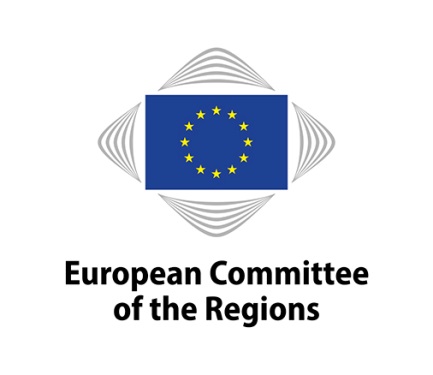 Meeting No16ChairOssi MARTIKAINEN (ALDE/FI)VenueCommittee building, rue Belliard 101, 1040 Brussels (JDE52)Date20/11/2017 11:00-16:30Amendment deadline07/11/2017 15:00 (Brussels time)Deadline for submitting a delegation of presence19/11/2017 at midnight (Brussels time)TitleInitiative for the sustainable development of the blue economy in the western Mediterranean RapporteurSamuel AZZOPARDI (MT/EPP)Commission documentCommunication from the Commission to the European Parliament, the Council, the European Economic and Social Committee and the Committee of the Regions Initiative for the sustainable development of the blue economy in the western Mediterranean COM(2017) 183 finalDocumentCOR-2017-02951-00-00-PA-TRAType of opinionOwn-initiative (Article 307(4) TFEU)DossierNAT-VI/023Statement byChristos Economou, Head of Unit Sea Basin Strategies, Maritime Regional Cooperation and maritime Security, Directorate-General for Maritime Affairs and Fisheries, European CommissionFirst discussion and adoption 20/11/2017Adoption planned for the plenary session31/01-01/02/2018Working languages:23Interpreting:(participants may speak in their own language)19BG/ES/DA/DE/EL/EN/FR/HR/IT/LT/LV/NL/PL/PT/RO/FI/SV/CS/SL(participants may listen in)13BG/ES/DA/DE/EN/FR/IT/NL/PL/EL/FI/LV/CS